PROJECT GOVERNANCE 
PLAN TEMPLATE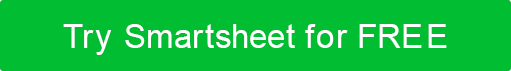 PROJECT GOVERNANCE 
PLAN TEMPLATEPROJECT GOVERNANCE 
PLAN TEMPLATEPROJECT GOVERNANCE 
PLAN TEMPLATEThis project governance plan template will help with efficient execution of IT projects. The template lists project scope, project requirements, and responsibility matrix. The template includes the process for project issues managing and control, including issues escalation process and quality assurance.This project governance plan template will help with efficient execution of IT projects. The template lists project scope, project requirements, and responsibility matrix. The template includes the process for project issues managing and control, including issues escalation process and quality assurance.This project governance plan template will help with efficient execution of IT projects. The template lists project scope, project requirements, and responsibility matrix. The template includes the process for project issues managing and control, including issues escalation process and quality assurance.This project governance plan template will help with efficient execution of IT projects. The template lists project scope, project requirements, and responsibility matrix. The template includes the process for project issues managing and control, including issues escalation process and quality assurance.ORGANIZATIONORGANIZATIONORGANIZATIONORGANIZATIONPROJECT NAMECLIENTBRANDPRODUCTCONTACT INFONAMECONTACT INFOPHONECONTACT INFOEMAILCONTACT INFOMAILING ADDRESSCONTACT INFOMAILING ADDRESSCONTACT INFOMAILING ADDRESSAUTHORDATE  DOCUMENT REVISION HISTORYDOCUMENT REVISION HISTORYDOCUMENT REVISION HISTORYDOCUMENT REVISION HISTORYVERSION NO.UPDATED BYDATECHANGES0.0.0APPROVALSAPPROVALSAPPROVALSAPPROVALSNAMETITLEDATESIGNATUREDISTRIBUTIONDISTRIBUTIONDISTRIBUTIONDISTRIBUTIONPROJECT TEAM & STAKEHOLDERSPROJECT TEAM & STAKEHOLDERSPROJECT TEAM & STAKEHOLDERSPROJECT TEAM & STAKEHOLDERSDissemination method and recipients.Dissemination method and recipients.Dissemination method and recipients.Dissemination method and recipients.PROJECTPROJECTPROJECTPROJECTINTRODUCTION  |  Description without requirement details …INTRODUCTION  |  Description without requirement details …INTRODUCTION  |  Description without requirement details …INTRODUCTION  |  Description without requirement details …OBJECTIVE  |  What does the project work to achieve?OBJECTIVE  |  What does the project work to achieve?OBJECTIVE  |  What does the project work to achieve?OBJECTIVE  |  What does the project work to achieve?SCOPE OF WORKSCOPE OF WORKSCOPE OF WORKSCOPE OF WORKWhat does the project entail? What are the delivery methods?What does the project entail? What are the delivery methods?What does the project entail? What are the delivery methods?What does the project entail? What are the delivery methods?PROJECT GOVERNANCEPROJECT GOVERNANCEPROJECT GOVERNANCEPROJECT GOVERNANCEDOMAINS  | The "what" of project decisions …DOMAINS  | The "what" of project decisions …DOMAINS  | The "what" of project decisions …DOMAINS  | The "what" of project decisions …AUTHORITY  |  "Who" is responsible for making key decisions?AUTHORITY  |  "Who" is responsible for making key decisions?AUTHORITY  |  "Who" is responsible for making key decisions?AUTHORITY  |  "Who" is responsible for making key decisions?STRUCTURES AND PROCESSES  |  The "how" of decision making …STRUCTURES AND PROCESSES  |  The "how" of decision making …STRUCTURES AND PROCESSES  |  The "how" of decision making …STRUCTURES AND PROCESSES  |  The "how" of decision making …REQUIREMENTS & TASKSREQUIREMENTS & TASKSREQUIREMENTS & TASKSREQUIREMENTS & TASKSREQUIREMENTSREQUIREMENTSREQUIREMENTSREQUIREMENTSWhat does the project entail? what are the delivery methods?What does the project entail? what are the delivery methods?What does the project entail? what are the delivery methods?What does the project entail? what are the delivery methods?SPECIFIC TASKSSPECIFIC TASKSSPECIFIC TASKSSPECIFIC TASKSPROGRAM AND PROJECT MANAGEMENTPROGRAM AND PROJECT MANAGEMENTPROGRAM AND PROJECT MANAGEMENTPROGRAM AND PROJECT MANAGEMENTDEVELOPMENT AND SUPPORT FOR APPLICATIONSDEVELOPMENT AND SUPPORT FOR APPLICATIONSDEVELOPMENT AND SUPPORT FOR APPLICATIONSDEVELOPMENT AND SUPPORT FOR APPLICATIONSDOCUMENTATIONDOCUMENTATIONDOCUMENTATIONDOCUMENTATIONUSER SUPPORT / HELP DESKUSER SUPPORT / HELP DESKUSER SUPPORT / HELP DESKUSER SUPPORT / HELP DESKOPTIONAL TASKSOPTIONAL TASKSOPTIONAL TASKSOPTIONAL TASKSRESPONSIBILITY MATRIXRESPONSIBILITY MATRIXRESPONSIBILITY MATRIXRESPONSIBILITY MATRIX"RACI" ROLEROLE DESCRIPTIONROLE DESCRIPTIONROLE DESCRIPTIONR - RESPONSIBLEWho is working to fulfill deliverables? Responsible parties get their authority from accountable individuals.Who is working to fulfill deliverables? Responsible parties get their authority from accountable individuals.Who is working to fulfill deliverables? Responsible parties get their authority from accountable individuals.A - ACCOUNTABLEUltimate decision-making authority.Ultimate decision-making authority.Ultimate decision-making authority.C - CONSULTEDIndividuals whose opinions are sought, typically experts/advisors consulted by those responsible.Individuals whose opinions are sought, typically experts/advisors consulted by those responsible.Individuals whose opinions are sought, typically experts/advisors consulted by those responsible.I - INFORMEDIndividuals who receive progress reports.Individuals who receive progress reports.Individuals who receive progress reports.PERSONNELPERSONNELPERSONNELPERSONNELHUMAN RESOURCESHUMAN RESOURCESHUMAN RESOURCESHUMAN RESOURCESJOB TITLEDESCRIPTIONDESCRIPTIONSKILLS / KNOWLEDGE REQUIREDRESUMESRESUMESRESUMESRESUMESProvide link or location to files:Provide link or location to files:Provide link or location to files:Provide link or location to files:ISSUES AND ESCALATION PROCESSISSUES AND ESCALATION PROCESSISSUES AND ESCALATION PROCESSISSUES AND ESCALATION PROCESSSCOPESCOPESCOPESCOPEAPPROACHAPPROACHAPPROACHAPPROACHIDENTIFICATIONIDENTIFICATIONIDENTIFICATIONIDENTIFICATIONVALIDATION & PRIORITIZATIONVALIDATION & PRIORITIZATIONVALIDATION & PRIORITIZATIONVALIDATION & PRIORITIZATIONISSUE ANALYSISISSUE ANALYSISISSUE ANALYSISISSUE ANALYSISTRACKING & REPORTINGTRACKING & REPORTINGTRACKING & REPORTINGTRACKING & REPORTINGESCALATION PROCESSESCALATION PROCESSESCALATION PROCESSESCALATION PROCESSRESOLUTIONRESOLUTIONRESOLUTIONRESOLUTIONCLOSURECLOSURECLOSURECLOSUREQUALITY ASSURANCE & DELIVERABLES MONITORINGQUALITY ASSURANCE & DELIVERABLES MONITORINGQUALITY ASSURANCE & DELIVERABLES MONITORINGQUALITY ASSURANCE & DELIVERABLES MONITORINGGENERAL ACCEPTANCE CRITERIAGENERAL ACCEPTANCE CRITERIAGENERAL ACCEPTANCE CRITERIAGENERAL ACCEPTANCE CRITERIAQUALITY ASSURANCE PROCESSQUALITY ASSURANCE PROCESSQUALITY ASSURANCE PROCESSQUALITY ASSURANCE PROCESSSTANDARD GOVERNANCE PROCESSSTANDARD GOVERNANCE PROCESSSTANDARD GOVERNANCE PROCESSSTANDARD GOVERNANCE PROCESSInclude diagram of process to result in the best possible decision in the most efficient manner:Include diagram of process to result in the best possible decision in the most efficient manner:Include diagram of process to result in the best possible decision in the most efficient manner:Include diagram of process to result in the best possible decision in the most efficient manner:PROJECT ORGANIZATIONAL CHARTPROJECT ORGANIZATIONAL CHARTPROJECT ORGANIZATIONAL CHARTPROJECT ORGANIZATIONAL CHARTProvide a chart or outline of the organizational chart of all parties, departments, and committees involved:Provide a chart or outline of the organizational chart of all parties, departments, and committees involved:Provide a chart or outline of the organizational chart of all parties, departments, and committees involved:Provide a chart or outline of the organizational chart of all parties, departments, and committees involved:DISCLAIMERAny articles, templates, or information provided by Smartsheet on the website are for reference only. While we strive to keep the information up to date and correct, we make no representations or warranties of any kind, express or implied, about the completeness, accuracy, reliability, suitability, or availability with respect to the website or the information, articles, templates, or related graphics contained on the website. Any reliance you place on such information is therefore strictly at your own risk.